Закон о курении - принятый Госдумой, Вступил в силу!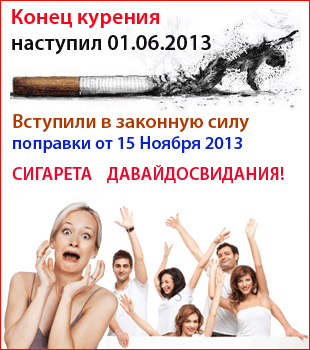 Минздравсоцразвития внесло в правительство РФ радикальный законопроект «О защите здоровья населения от последствий потребления табака».На сайте ведомства можно ознакомиться с его полным текстом. Самым глобальным из предложенных Минздравом нововведений является полный запрет на курение в общественных местах. Также, по замыслу авторов документа,табачная продукция должна исчезнуть из ларьков и киосков. Как пишет РБК Daily, законопроект предложен в рамках исполнения конвенции Всемирной организации здравоохранения по борьбе против табака (Россия присоединилась к ней только лишь в 2008 году). Хочется отметить, что закон не направлен на ущемление прав курильщиков, так как не предписывает отказ от курения, а только ограничивает места где будет полностью запрещено курение, как это делается во всех цивилизованных странах.15 Ноября 2013 г. вступили в законную силу и начали действовать дополнительные поправки к закону о курении. Это означает, что с этой даты курильщиков будут штрафовать, если они курят в неположенном месте.Установлены следующие штрафы:Курение на детских площадках: обойдётся любителю табака от 2.000 до 3.000 руб.Вовлечение в процесс курения несовершеннолетних - от 1.000 до 2.000 руб.Курение в помещениях и местах общего пользования, попадающих под антитабачный закон: (Запрещено курение в подъездах жилых домов, лестничных клетках, "балконах и лоджиях", лифтах, на рабочих местах ) и других мест связанных с проживанием, отдыхом, работой или учёбой граждан - от 1.000 до 1.500 руб. ( понятие "общественное место на улице" в законе пока не совсем уточнено ),  что касается любых остановок наземного транспорта, то не ближе 15 метров от остановки.Продажа несовершеннолетним табачной продукции:- для физических лиц от 3.000 до 5.000 руб.- для должностных лиц от 30.000 до 50.000 руб.- для юридических лиц от 100.000 до 150.000 руб.За навязывание продажи табачной продукции и курения табака:- штраф физическим лицам от  2.000 до 3.000 руб.- должностные лица от 30-ти до 50.000 рублей.- юридическим лицам грозит штраф от 100.000 до 150.000 рублей.А вот и радостная весть для курильщиков:Отказ оборудовать места для курения будет наказываться штрафом: - для должностных лиц от 20.000  до 30.000 рублей. - для юридических лиц - от 50.000  до 80.000  рублей.Куда жаловаться на курильщиков?Пожаловаться на курильщиков в вашем городе можно: в Роспотребнадзор, вашему участковому района или в вашууправляющую компанию ЖКХ.Узнать телефоны Роспотребнадзора вашего города очень просто,позвонить в справочное или набрать в поиске Яндекса: Роспотребнадзор (ваш город)12.02.2013 - Госдума рассмотрела и приняла "антитабачный" законопроект в третьем, окончательном, чтении.С 1 июня 2013 г. полностью вступил в силу закон о курении для части учреждений, а именно запрещено курение в: госучреждениях, вузах, школах, больницах, стадионах, (ресторанам и кафе дали фору до 1 июня 2014 года), подъездах, лифтах, на балконах если это мешает соседям, парках, скверах, поездах, на вокзалах, у метро, курение в присутствии детей может расцениваться как пример для подражания и нанесения вреда здоровью так же будет наказываться штрафом - "курилки" могут остаться только на предприятиях и в офисах, на усмотрение их руководства, но при этом для руководителей таких предприятий будет введён высокий налог. (На первом этапе закона о курении, решено не штрафовать курильщиков, а ограничится пока лишь замечанием и предупреждением так как пока не выработан план выписки штрафов, в общем всё как и положено в России...) Весной 2013 г. киоски лишатся права продавать сигареты и другие табачные изделия. (Для справки: до 70% сигарет в киосках, это товар ввезённый нелегальным способом, закрыв киоски государство ничего не потеряет.)С июня 2014 года магазинам будет запрещено выкладывать сигареты на витрины и рекламировать их. Покупателю будет предоставлен только прейскурант с названиями сигарет.Так же вскоре на пачках сигарет появятся и картинки с изображениями от последствий курения. Например в Австралии на пачках сигарет запрещено указывать даже логотип компании и там красуется только ужасные последствия курения. Все истеричные нападки табачных  компаний пытавшихся обвинить правительство в присвоении торговых марок были отклонены. Генпрокурор страны Никола Роксон отклонил претензии, отметив: "Табак - это единственный легально продающийся в Австралии продукт, который убивает людей".Курилку в Госдуме решено закрыть в Июне этого года, но собираются построить отдельное помещение и теперь для того, что бы покурить, "народному" избраннику, нужно будет выйти из учреждения и пройти в "депутатскую" курильню... (почему бы не сделать её платной, отхожие места ведь все платные)Теперь пассажирам поездов дальнего следования предлагается курить "тихо в сторонке" на платформах во время остановок, а владельцам кафе, ресторанов не тратить понапрасну деньги на оборудование курилок.Штрафы за курение.  14 мая 2013 года на заседании Госдумы депутаты приняли в первом чтении законопроект, который устанавливает размер штрафов за курение в общественных местах и рекламу табачных изделий. Предлагается ввести штраф от 1 000 до 1 500 рублей за курение в запрещённых местах, к которым относятся рестораны, кафе, остановки, социальные учреждения (больницы, ВУЗы, школы).За продажу сигарет несовершеннолетним - штраф от 80 000 до 90 000 рублей с конфискацией табачной продукции. Такой размер административного наказания предполагается ввести в КоАП для юридических лиц. С продавца тоже взыщут - оштрафуют на 8 000 - 10 000 рублей.Кара для юридических лиц, рекламирующих изделия из табака и стимулирующих потребление табачной продукции, достигает размеров от 100 000 до 500 000 рублей или наложение запрета на деятельность фирмы на срок до 3-х месяцев. Наказание за это же должностных лиц составит от 5 000 до 20 000 рублей.Кроме того, документ вводит запрет на курение на улице на расстоянии менее чем 15 м (в первоначальном варианте 10 м) от входов в помещения железнодорожных вокзалов, автовокзалов, аэропортов, морских портов, речных портов, станций метрополитена. Курить будет нельзя на детских площадках и на оборудованных пляжах."Полностью" запрет на курение с дополнительным ограничением и распространение закона на другие общественные места, будет дорабатываться и планируется далее поэтапно вводить до 2014 года и основательно запретить и ужесточить наказание за курение до 1 Января 2016 года. (Россия самая отсталая и самая медленная страна по принятию законов и все знают почему) так, что некурящим остаётся только набраться терпения, а курящим людям достойно и без истерик отнестись как к своему здоровью, так и к здоровью окружающих их людей, своих родных и близких. 87% Россиян поддерживают антитабачный закон, среди которых 35% сами курильщики.Продавать сигареты можно будет только в магазине площадью не менее 50 кв. м (продажа в ларьках попадет под запрет). В том случае, если в населенном пункте не окажется магазинов, подходящих к данному требованию, в нем разрешат развозную торговлю. Стоит отметить, что 50 кв. м — предлагаемая планка для городов, в сельских поселениях она составит 25 кв. метров.В Минздраве, помимо прочего, предлагают запретить выкладку табачной продукции на прилавок. Вместо этого покупателям станут выдавать прейскуранты. В министерстве полагают, что укрупнение розничных продаж и ограничение доступности сигарет помогут в борьбе с курением среди несовершеннолетних и улучшат качество государственного контроля в данной сфере. Также предлагается закрепить законодательно запрет на продажу табачной продукции несовершеннолетним.Помимо вышеупомянутых ограничений, чиновники решили побороть курение и в кинематографе, пишут «Известия». Авторам картин отныне придется доказывать, что выкуренная в кадре сигарета является «неотъемлемой частью художественного замысла». Что касается новых аудиовизуальных записей для детей, то тут демонстрация употребления табака оказывается под тотальным запретом.Кроме того, разработчики закона предлагают ввести запрет на стимулирование продажи табака и спонсорства со стороны табачных компаний. В Минздраве уверены, что все предложенные меры смогут уменьшить смертность от курения в России примерно на 150–200 тысяч человек в год.«Московский комсомолец» сообщает, что в ведомстве также подготовили проект специальной системы оказания курильщикам квалифицированной медицинской помощи. Согласно тексту документа, курящий пациент, обратившийся по любому вопросу в медучреждение, не должен будет его покидать, пока его не поставят на учет по факту употребления табака и не проведут консультации по преодолению никотиновой зависимости.К предложенным Минздравом профилактическим мерам некоторые депутаты Госдумы отнеслись достаточно скептически. Так, депутат Госдумы от фракции «Справедливая Россия» Антон Беляков назвал законопроект попыткой главы министерства Татьяны Голиковой сохранить свой пост. «У нас всегда встречают по одежке, а провожают по уму. Я думаю, что последний хлопок дверью Татьяны Алексеевны Голиковой свидетельствует, что там под одеждой что-то есть. Жаль только, что все эти проявления заботы о здоровье нации мы увидели всего за несколько дней до отставки. Это почти единственный шаг, который Минздравсоцразвития во главе с Голиковой за все годы совершил. Россия последние 10 лет неуклонно усиливала свое печальное первенство как самая курящая страна. И вот, за несколько дней до отставки Минздравсоцразвития проблему осознал и попытался что-то сделать», — цитирует депутата РСН.По данным исследований, первое место в мире по уровню потребления табака принадлежит России. В стране курят около 39% населения — это примерно 44 млн человек. Ежегодно от болезней, вызванных курением, умирает около 400 тыс. россиян.В России на лечение курильщиков тратится в 5 раз больше денег из бюджета страны и налогоплательщиков, чем с акцизов продаж сигарет. Расходы превышают уже 970 миллиардов рублей и без изменения ситуации к 2020 году может достигнуть до 7% ВВП.В России дети начинают курить с восьмилетнего возраста, в стране курят около 45% процентов беременных женщин.